5. Выполнение эскиза с малинойРазработка орнамента с малиной в карандаше.1. Определение поля росписи ( полоска – 5 см).2. Наметка ведущей линии.3. Схематическое построение эскиза (листья обозначаются треугольниками, ягоды располагаются близко друг к другу).4. Прорисовка орнамента.Выполнение эскиза с малиной краскамиНаляпка листьев.Выполнение ягод малины крупным тычком.Выполнение ягод малины мелким  тычком.Выполнение зеленых разживок на ягодах.Выполнение желтых разживок на ягодах.Выполнение тычковых ягод.Написание травки.Проставление мелких тычков.Отводка эскиза. 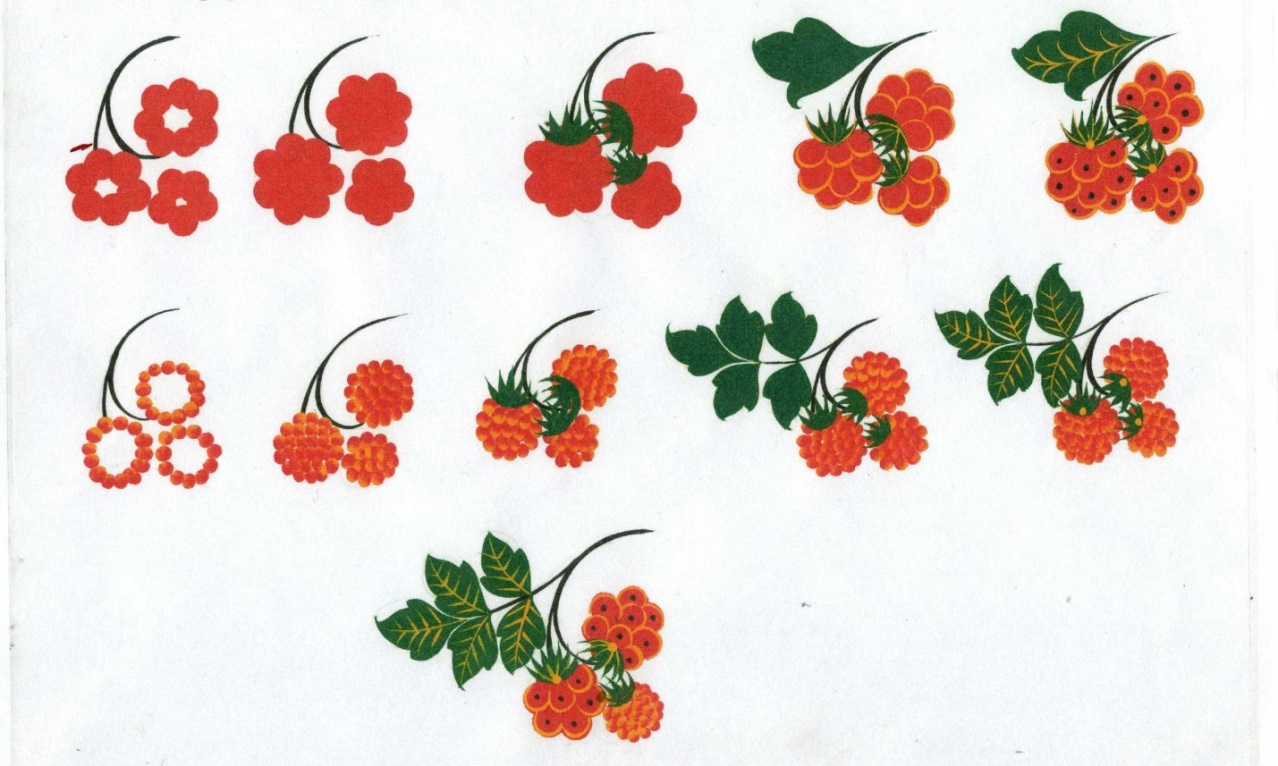 1 способ выполнения малиныКрупным тычком формируется круглая форма ягод. Зеленая разживка выполняется кистевыми нажимами к центру в верхней части ягод.Желтая разживка выполняется кончиком кисти, при этом кисть надо держать перпендикулярно. 2 способ выполнения малиныМалина формируется мелким ватным или капроновым тычком. Тычок макаем с одной    стороны в красную краску, с другой стороны в желтую. Протыкиваем им по кругу, создавая форму ягод, а затем по спирали.Зеленая разживка выполняется кистевыми нажимами к центру в верхней части ягод.Возможные ошибки и их исправление при выполнении работы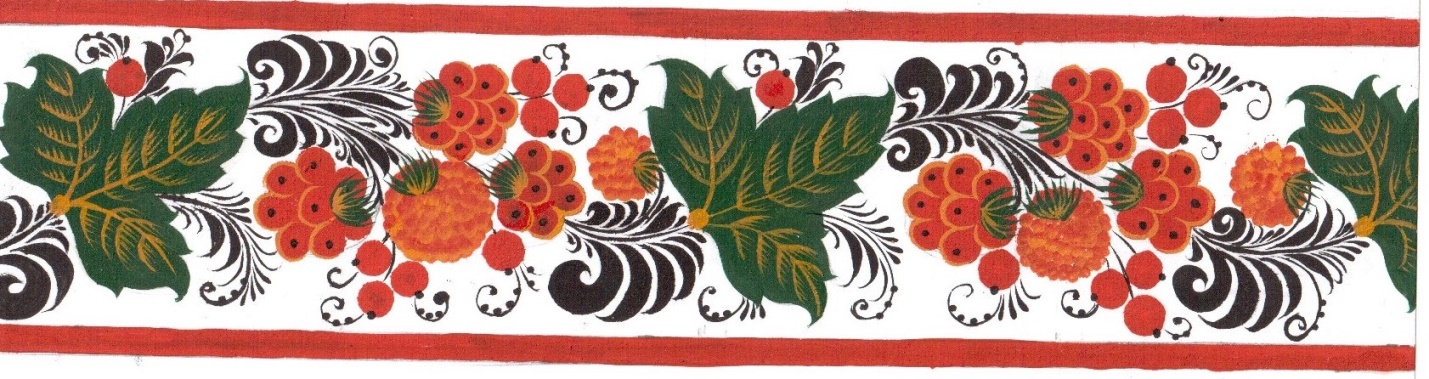 Смотри презентацию «Методы и приемы выполнения малины»ОшибкиИсправление ошибок1.Если краска ложится толстым слоем…необходимо добавить в краску скипидар и тчательно размешать ее2. Если ягода получилась не круглой формы… необходимо поправить ее тычком3.Если желтая разживка в ягодах не получилась…необходимо поправить ее красной краской4.Если желтая разживка в листьях не получилась…необходимо поправить ее зеленой краской5.Краска сливается при выполнении двухцветной малины…необходимо пройтись тычком еще раз